Srednja medicinska škola 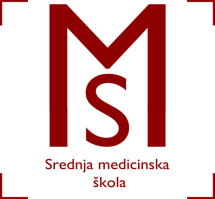 Slavonski BrodV.Jagića 3ARASPORED  VJEŽBI U KABINETIMA I ZDRAVSTVENIM USTANOVAMA ZA                                                        1. B RAZRED FIZIOTERAPEUTSKI TEHNIČAR/TEHNIČARKASrednja medicinska škola Slavonski BrodV. Jagića 3ARASPORED  VJEŽBI U KABINETIMA I ZDRAVSTVENIM USTANOVAMA ZA                                                        2.C  RAZRED FIZIOTERAPEUTSKI TEHNIČAR/TEHNIČARKAŠkolska godina 2017./2018.Srednja medicinska škola Slavonski BrodV. Jagića 3ARASPORED  VJEŽBI U KABINETIMA I ZDRAVSTVENIM USTANOVAMA ZA                                                        3.B  RAZRED FIZIOTERAPEUTSKI TEHNIČAR/TEHNIČARKAŠkolska godina 2017./2018.Srednja medicinska škola Slavonski BrodV. Jagića 3ARASPORED  VJEŽBI U KABINETIMA I ZDRAVSTVENIM USTANOVAMA ZA                                                        4.B  RAZRED FIZIOTERAPEUTSKI TEHNIČAR/TEHNIČARKAŠkolska godina 2017./2018.5.2.10.-6.10.Uvod u rehabilitaciju2.Školski kabinetPet.10.40-11.255.2.10.-6.10.Uvod u rehabilitaciju3.Školski kabinetPet. 11.30-12.155.2.10.-6.10.Uvod u rehabilitaciju1.Školski kabinetPet. 12.20-13.05NASTAVNI TJEDANPREDMET RADNO VRIJEMEGRUPARADILIŠTE5.2.10.-6.10.MasažaPon. 7.10-8.452.Školski kabinet5.2.10.-6.10.MasažaPon. 8.50-10.253.Školski kabinet5.2.10.-6.10.MasažaPon. 10.40-12.151.Školski kabinet5.2.10.-6.10.Fizikalna terapijaPon. 8.50-11.252.Školski kabinet5.2.10.-6.10.Osnove kineziologijePon.9.40-10.251.Školski kabinet5.2.10.-6.10.Osnove kineziologijePon. 10.40-11.253.Školski kabinet5.2.10.-6.10.Osnove kineziologijePon. 11.30-12.152.Školski kabinet5.2.10-6.10.Osnove kineziologijePon. 7.10 -7.551.Školski kabinet5.2.10-6.10.Osnove kineziologijeUt. 7.10-7.552.Školski kabinet5.2.10-6.10.Osnove kineziologijeČet. 7.10-7.553.Školski kabinet5.2.10-6.10.Osnove kineziologijePet. 10.40-11.253.Školski kabinet5.2.10-6.10.Osnove kineziologijePet. 11.30-12.151.Školski kabinet5.2.10-6.10.Osnove kineziologijePet. 12.20-13.052.Školski kabinet5.2.10-6.10.KineziterapijaUt.8.00-12.302.DZSINO5.2.10-6.10.KineziterapijaPet. 10.40-11.251.Školski kabinet5.2.10-6.10.KineziterapijaPet. 11.30-12.152.Školski kabinet5.2.10-6.10.KineziterapijaPet. 12.20-13.053.Školski kabinet5.2.10-6.10.MasažaUt.8.00-12.303.DZSINO5.2.10-6.10.MasažaUt.11.30-13.053.Školski kabinet5.2.10-6.10.Fizikalna terapijaUt.8.00-12.30	  	1.Školski kabinetNASTAVNI TJEDANPREDMET RADNO VRIJEMEGRUPARADILIŠTE5.2.10.-6.10.KineziterapijaUt.10.40-11.252.Školski kabinet5.2.10.-6.10.KineziterapijaUt.11.30-12.153.Školski kabinet5.2.10.-6.10.KineziterapijaUt.12.20-13.051.Školski kabinet5.2.10.-6.10.KineziterapijaSri.9.40-10.252.Školski kabinet5.2.10.-6.10.KineziterapijaSri.10.40-11.253.Školski kabinet5.2.10.-6.10.KineziterapijaSri.11.30-12.151.Školski kabinet5.2.10.-6.10.KineziterapijaČet.8.00-12.302.DZSINO5.2.10.-6.10.MasažaSri.9.40-10.253.Školski kabinet5.2.10.-6.10.MasažaSri.10.40-11.251.Školski kabinet5.2.10.-6.10.MasažaSri.11.30-12.152.Školski kabinet5.2.10.-6.10.MasažaČet.8.00-10.153.DZSINO5.2.10.-6.10.MasažaČet.10.40-13.053.Školski kabinet5.2.10.-6.10.Fizikalna terapijaSri.9.40-10.251.Školski kabinet5.2.10.-6.10.Fizikalna terapijaSri.10.40-11.252.Školski kabinet5.2.10.-6.10.Fizikalna terapijaSri.11.30-12.153.Školski kabinet5.2.10.-6.10.Fizikalna terapijaČet.8.00-13.051.ORBFMIR